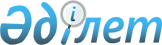 О внесении изменений и дополнений в постановление акимата от 26 января 2009 года № 23 "Об определении целевых групп населения и мер по содействию занятости и социальной защите в 2009 году"Постановление акимата города Рудного Костанайской области от 27 июля 2009 года № 906. Зарегистрировано Управлением юстиции города Рудного Костанайской области 2 сентября 2009 года № 9-2-142

      В соответствии со статьей 31 Закона Республики Казахстан от 23 января 2001 года "О местном государственном управлении и самоуправлении в Республике Казахстан", пунктом 2 статьи 5 Закона Республики Казахстан от 23 января 2001 года "О занятости населения" акимат города Рудного ПОСТАНОВЛЯЕТ:

      1. Внести в постановление акимата "Об определении целевых групп населения и мер по содействию занятости и социальной защите в 2009 году" от 26 января 2009 года № 23 (номер в Реестре государственной регистрации нормативных правовых актов 9-2-121, опубликовано 13 февраля 2009 года в газете "Рудненский рабочий", внесены дополнения постановлением акимата от 27 марта 2009 года № 370 "О внесении дополнений в постановление акимата от 26 января 2009 года № 23 "Об определении целевых групп населения и мер по содействию занятости и социальной защите в 2009 году", номер в Реестре государственной регистрации нормативных правовых актов 9-2-134, опубликовано 15 мая 2009 года в газете "Рудненский рабочий" № 19) следующие изменения и дополнения:



      в пункте 1:

      подпункт 14) изложить в следующей редакции:

      "14) лица, высвобожденные в связи с ликвидацией работодателя - юридического лица либо прекращением деятельности работодателя - физического лица, сокращением численности или штата работников";

      подпункте 15) после слова "среднего" слова "и высшего" исключить;

      дополнить подпунктом 16) следующего содержания:

      "16) выпускники организаций высшего и послевузовского образования".



      2. Контроль за исполнением настоящего постановления возложить на заместителя акима города Рудного Ишмухамбетова А.А.



      3. Настоящее постановление вводится в действие по истечении десяти календарных дней после дня его первого официального опубликования.      Аким города Рудного                        Н. Денинг      СОГЛАСОВАНО:      Начальник государственного

      учреждения "Рудненский городской

      отдел занятости и социальных программ"

      ___________________ Е. Скаредина
					© 2012. РГП на ПХВ «Институт законодательства и правовой информации Республики Казахстан» Министерства юстиции Республики Казахстан
				